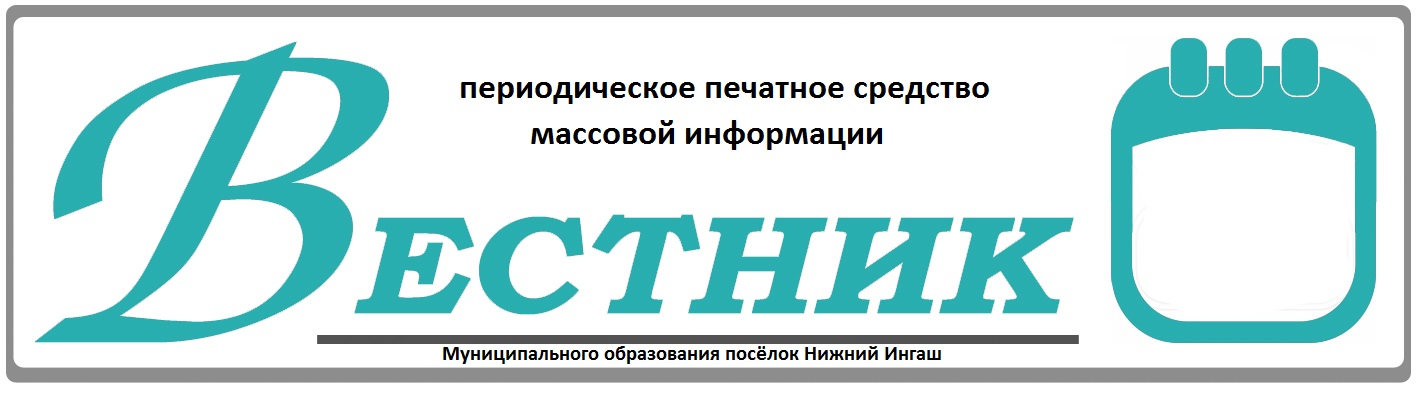 Официально________________________________                                                                     СОДЕРЖАНИЕ: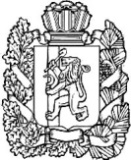 АДМИНИСТРАЦИЯ ПОСЕЛКАНИЖНИЙ ИНГАШНИЖНЕИНГАШСКОГО РАЙОНАКРАСНОЯРСКОГО КРАЯ    ПОСТАНОВЛЕНИЕ16.12.2021г.                                              пгт. Нижний Ингаш                                     № 199О внесении изменений в постановление администрации поселка Нижний Ингаш Нижнеингашского района Красноярского края от 19.09.2013г. №198 «Об утверждении  Положения об оплате труда работников  администрации поселка Нижний Ингаш не замещающих должности муниципальной службы и не являющихся муниципальными служащими»             В соответствии  с п.2 статьи 4 Закона Красноярского края от 29.10.2009г. №9-3864 «О системах оплаты труда работников краевых  государственных учреждений» и руководствуясь ст. 135,144 Трудового кодекса Российской федерации,  ПОСТАНОВЛЯЮ:       1.  Внести в постановление администрации поселка Нижний Ингаш Нижнеингашского района Красноярского края от 19.09.2013г. №198 «Об утверждении Положения  об оплате труда работников  администрации поселка Нижний Ингаш не замещающих должности муниципальной службы и не являющихся муниципальными служащими» (в ред. от 26.11.2013г. №231, от 28.02.2014г. №35-А, от 21.04.2014г. №79-А, от 30.09.2014г. №206, от 04.02.2015г. №11-А, от 08.05.2015г. №97, от 22.11.2016г. №355, от 26.12.2016г. №393, от 24.07.2017г. №152, от 28.12.2017г. №278, от 06.04.2018г. №44, от 07.08.2019г.  №218-А, от 10.09.2019г. №164, от 20.01.2020г. №4, от 06.05.2020г. №46, от 03.08.2020г. №99, от 30.09.2020г. №144, от 23.12.2020г. №184), следующие изменения:1.1. В приложении №1, в пункте 9  абзаца  2   цифры  «20 468,00»  заменить цифрами  «22 224,00».      2.  Постановление вступает в силу с 1 января 2022 года, но не ранее дня,  следующего за днем его официального опубликования в периодическом  печатном  средстве массовой информации «Вестник муниципального образования поселок Нижний Ингаш».Глава поселка Нижний Ингаш                                                              Б.И. ГузейАДМИНИСТРАЦИЯ ПОСЕЛКАНИЖНИЙ ИНГАШНИЖНЕИНГАШСКОГО РАЙОНАКРАСНОЯРСКОГО КРАЯПОСТАНОВЛЕНИЕ16.12.2021г.                                     пгт. Нижний Ингаш                                            № 200О внесении изменений в постановление администрации поселка Нижний Ингаш Нижнеингашского района Красноярского края  от 01.10.2021г. №159 «О внесении изменений в постановление администрации поселка Нижний Ингаш Нижнеингашского района Красноярского края  от 18.09.2013г. №195-А «Об утверждении Порядка принятия решений о разработке муниципальных программ муниципального образования поселок Нижний Ингаш, их формирования и реализации»             В соответствии со ст. 179 Бюджетного кодекса Российской Федерации, ст. 1 Федерального закона от 07.05.2013г.  №104-ФЗ "О внесении изменений в Бюджетный кодекс Российской Федерации и отдельные законодательные акты Российской Федерации в связи с совершенствованием бюджетного процесса", руководствуясь ст.   33.1 Устава поселка Нижний Ингаш Нижнеингашского района Красноярского края, ПОСТАНОВЛЯЮ:      1.  Внести  в постановление администрации поселка Нижний Ингаш Нижнеингашского района Красноярского края  от 01.10.2021г. №159 «О внесении изменений в постановление администрации поселка Нижний Ингаш Нижнеингашского района Красноярского края  от 18.09.2013г. №195-А «Об утверждении Порядка принятия решений о разработке муниципальных программ муниципального образования поселок Нижний Ингаш, их формирования и реализации»», следующие изменения:    1.1.   Наименование Постановления от 01.10.2021г. №159 изложить в новой редакции: «Об утверждении Порядка принятия решений о разработке муниципальных программ муниципального образования поселок Нижний Ингаш, их формирования и реализации».    1.2.  В пункте 1.1.  постановления от 01.01.2021г. №159, слова  «изложить в новой редакции» исключить.       2.  Постановление  вступает в силу со дня,  следующего за днем его официального опубликования в периодическом  печатном  средстве массовой информации «Вестник муниципального образования поселок Нижний Ингаш».Глава поселкаНижний Ингаш                                                                                                             Б.И. ГузейАДМИНИСТРАЦИЯ ПОСЕЛКА НИЖНИЙ ИНГАШНИЖНЕИНГАШСКОГО РАЙОНА КРАСНОЯРСКОГО КРАЯПОСТАНОВЛЕНИЕ16.12.2021 г.                                            пгт. Нижний Ингаш                                            №201 О внесении изменений в Постановление №118 от 09.07.2021 г. «О внесении изменений в Постановление №73 от 13.03.2012 г. «Об утверждении Перечня должностей муниципальной службы в Администрации поселка Нижний Ингаш, предусмотренного статьей 12 Федерального закона от 25.12.2008 г. №273-ФЗ «О противодействии коррупции»В соответствии с Федеральным законом от 25 декабря 2008 г. № 273-ФЗ "О противодействии коррупции", Федеральным законом от 2 марта 2007 г. № 25-ФЗ "О муниципальной службе в Российской Федерации", Указом Президента Российской Федерации от 21 июля 2010 г. № 925 «О мерах по реализации отдельных положений Федерального закона «О противодействии коррупции»», руководствуясь Федеральным законом от 06.10.2003 №131-ФЗ «Об общих принципах организации местного самоуправления в Российской Федерации», и  Уставом поселка Нижний Ингаш Нижнеингашского района Красноярского края, ПОСТАНОВЛЯЮ:1. В пункте 1 Постановления № 118 от 09.07.2021 г. О внесении изменений в Постановление №73 от 13.03.2012 г. «Об утверждении Перечня должностей муниципальной службы в Администрации поселка Нижний Ингаш, предусмотренного статьей 12 Федерального закона от 25.12.2008 г. №273-ФЗ «О противодействии коррупции» слова «Внести изменения в» заменить словом «Утвердить».2. В пункте 2.1 Постановления № 118 от 09.07.2021 г. О внесении изменений в Постановление №73 от 13.03.2012 г. «Об утверждении Перечня должностей муниципальной службы в Администрации поселка Нижний Ингаш, предусмотренного статьей 12 Федерального закона от 25.12.2008 г. №273-ФЗ «О противодействии коррупции» слова «федерального государственного служащего» заменить словом «муниципального служащего»  в соответствии с предметом правового регулирования Постановления № 118 от 09.07.2021 г. О внесении изменений в Постановление №73 от 13.03.2012 г. «Об утверждении Перечня должностей муниципальной службы, предусмотренного статьей 12 Федерального закона от 25.12.2008 № 273-ФЗ «О противодействии коррупции»».3. Контроль за исполнением настоящего Постановления оставляю за собой.4. Опубликовать постановление в периодическом печатном средстве массовой информации «Вестник муниципального образования поселок Нижний Ингаш» и на официальном сайте муниципального образования (http://nizhni-ingash.ru/).5. Постановление вступает в силу со дня официального опубликования        Глава поселка                                                                          Б.И. ГузейУчредители:Нижнеингашский поселковый Совет депутатовАдминистрация поселка Нижний ИнгашНижнеингашского районаКрасноярского края663850 Красноярский край,Нижнеингашский район, пгт. Нижний Ингаш, ул. Ленина, 160   	                                                    Ответственный                                                                      за выпуск:                 Выходит                                     Фрицлер И.В.             1 раз в месяц           Распространение                             Телефон:               Бесплатно                               8 (39171) 22-4-18                  Тираж                                   8 (39171) 22-1-19           30 экземпляров                                 Факс:                                                               8 (39171) 21-3-10    1Постановление №199 от 16.12.2021 «О внесении изменений в постановление администрации поселка Нижний Ингаш Нижнеингашского района Красноярского края от 19.09.2013г. №198 «Об утверждении  Положения об оплате труда работников  администрации поселка Нижний Ингаш не замещающих должности муниципальной службы и не являющихся муниципальными служащими»1-2стр.2Постановление №200 от 16.1.2.2021 «О внесении изменений в постановление администрации поселка Нижний Ингаш Нижнеингашского района Красноярского края  от 01.10.2021г. №159 «О внесении изменений в постановление администрации поселка Нижний Ингаш Нижнеингашского района Красноярского края  от 18.09.2013г. №195-А «Об утверждении Порядка принятия решений о разработке муниципальных программ муниципального образования поселок Нижний Ингаш, их формирования и реализации»2-3 стр.3Постановление №201 от 16.12.2021 «О внесении изменений в Постановление №118 от 09.07.2021 г. «О внесении изменений в Постановление №73 от 13.03.2012 г. «Об утверждении Перечня должностей муниципальной службы в Администрации поселка Нижний Ингаш, предусмотренного статьей 12 Федерального закона от 25.12.2008 г. №273-ФЗ «О противодействии коррупции»3-4 стр.